    COLEGIUL NAŢIONAL “CONSTANTIN CARABELLA” TÂRGOVIŞTE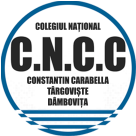 Strada Pârvan Popescu, nr. 58, Târgovişte, judeţul DâmboviţaTelefon/Fax: 0040245210785; telefon: 0372702678E-mail: colegiucarabella@yahoo.com; Web: carabella.ro______________________________________________________________________________________	Către: unitățile de învățământ preuniversitar din județul Dâmbovița și alte județe	În atenţia: D-lui/D-nei Director şi a şefului catedrei de matematică/ comisiei metodice matematică și științe 	Colegiul Național Constantin Carabella Târgoviște, în parteneriat cu Inspectoratul Şcolar Judeţean Dâmboviţa și Facultatea de Ştiinţe şi Arte a Universităţii Valahia Târgoviște, organizează Concursul regional de matematică și logică Gândește pe toate părțile (nr. 1397 în CAER 2017, aprobat de MEN cu nr. 26404/ 16.02.2017).	Concursul este adresat elevilor din clasele V-XII, elevii având posibilitatea de a participa atât la concursul cu probe scrise pe an de studiu, cât și la simpozion:13 mai 2017, intervalul orar 10-12: Concursul regional de matematică și logică Cezar Ivănescu - ediția a XVIII-a.14 mai 2017, intervalul orar 9-12.30: Simpozionul regional Gândește pe toate părțile- ediția a II-a, cu următoarele secțiuni:S1: O problemă, mai multe demonstrații; S2: Matematică aplicată; S3: Frumuseţea numerelor.	Fiecare şcoală poate înscrie elevi atât la concurs cât și la simpozion, termenul limită fiind 03.05.2017. Fișa de înscriere este atașată prezentei invitații și va fi trimisă prin poșta electronică la adresa colegiucarabella@yahoo.com sau prin fax de unitatea de învățământ care înscrie elevi la concurs și/sau simpozion.	Numărul de elevi nu este limitat. Un elev poate participa cu lucrare, la o singură secțiune a simpozionului. Lucrarea va avea între 3 și 6 pagini, va fi redactată în MS Word (fișier tip doc sau docx) respectând cerințele specificate în regulamentul concursului, la Art. 11.Pe pagina web a școlii (http://carabella.ro/gandestepetoatepartile.html) puteți consulta broșura ediției I a simpozionului, care conține lucrările premiate în 2016; facem precizarea că pentru ediția din acest an se va solicita cod ISBN.	Lucrările pentru simpozion se vor trimite în perioada 24.04-03.05.2017, pe adresa mihaela_gab0r@yahoo.com. Lucrările pot fi prezentate în ziua concursului sau evaluate în format electronic.	Nu se percepe taxă de participare la concurs și/sau simpozion.	Serviciile de cazare şi masă pentru elevii din alte judeţe şi pentru profesorii însoţitori (un profesor pentru fiecare unitate şcolară) vor fi asigurate de organizator, în parteneriat cu Primăria Municipiului Târgoviște și Seminarul Teologic Sf. Ioan Gură de Aur Târgovişte. Cheltuielile de transport ale acestora vor fi suportate de şcolile participante, organizatorul neasumându-și responsabilitatea juridică pentru securitatea elevilor minori pe perioada deplasării de la domiciliu la școala gazdă a competiției, acest aspect revenind exclusiv profesorului însoțitor.	Pentru informații suplimentare vă rugăm să consultați Regulamentul de organizare și desfășurare a concursului și simpozionului, disponibil pe www.carabella.ro, meniul PROIECTE, sub-meniul Gândeşte pe toate părţile.	Festivitatea de premiere se va desfășura în data de 14 mai 2017, în intervalul orar 13-14, premiile fiind asigurate de Primăria Municipiului Târgoviște, S.S.M.R. Filiala Dâmbovița și Asociația de părinți Pro Educație Carabella. DIRECTOR,Prof. STOICESCU CORNELIU